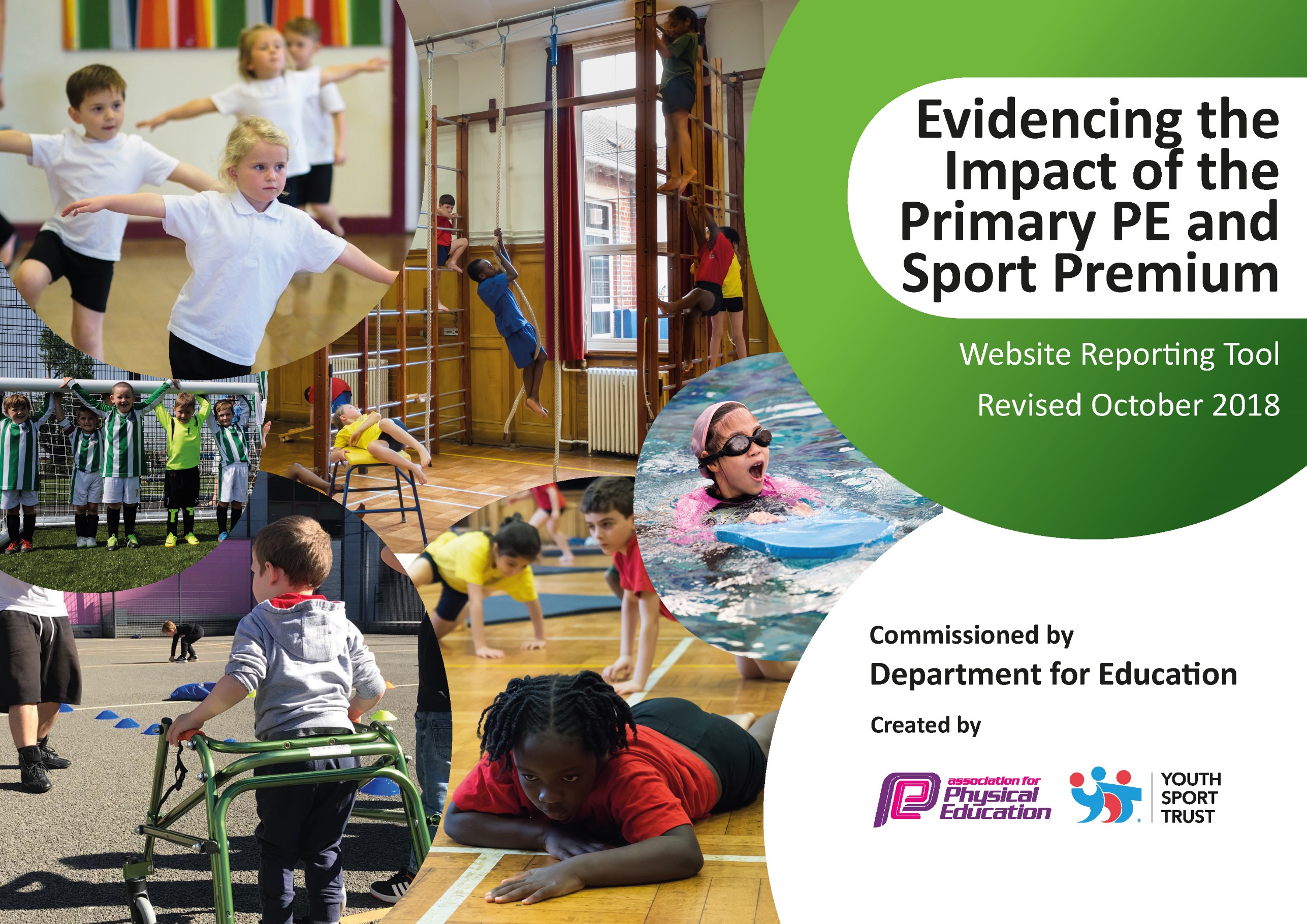 Schools must use the funding to make additional and sustainable improvements to the quality of Physical Education, Sport and Physical Activity (PESPA) they offer. This means that you should use the Primary PE and Sport Premium to: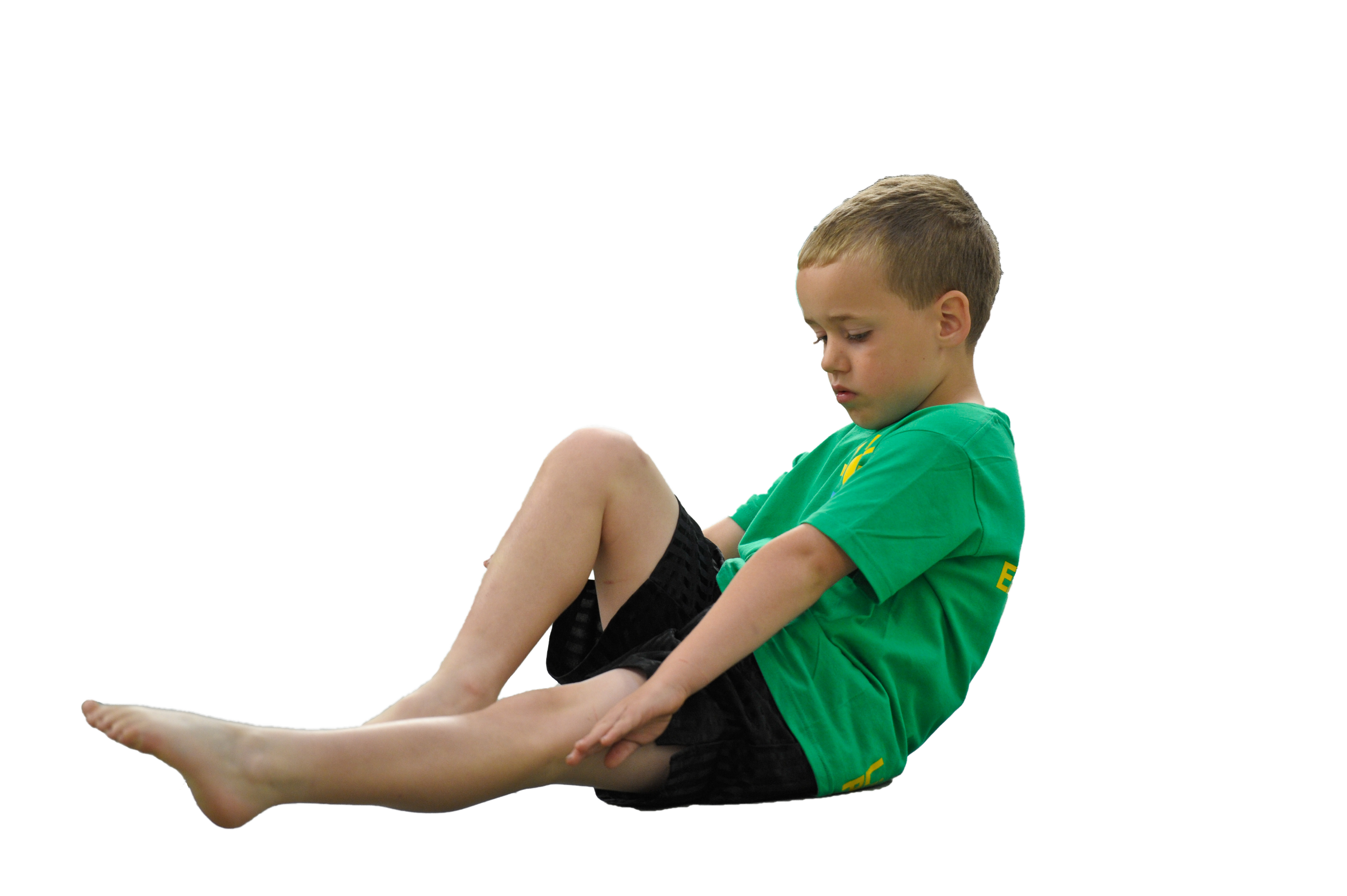 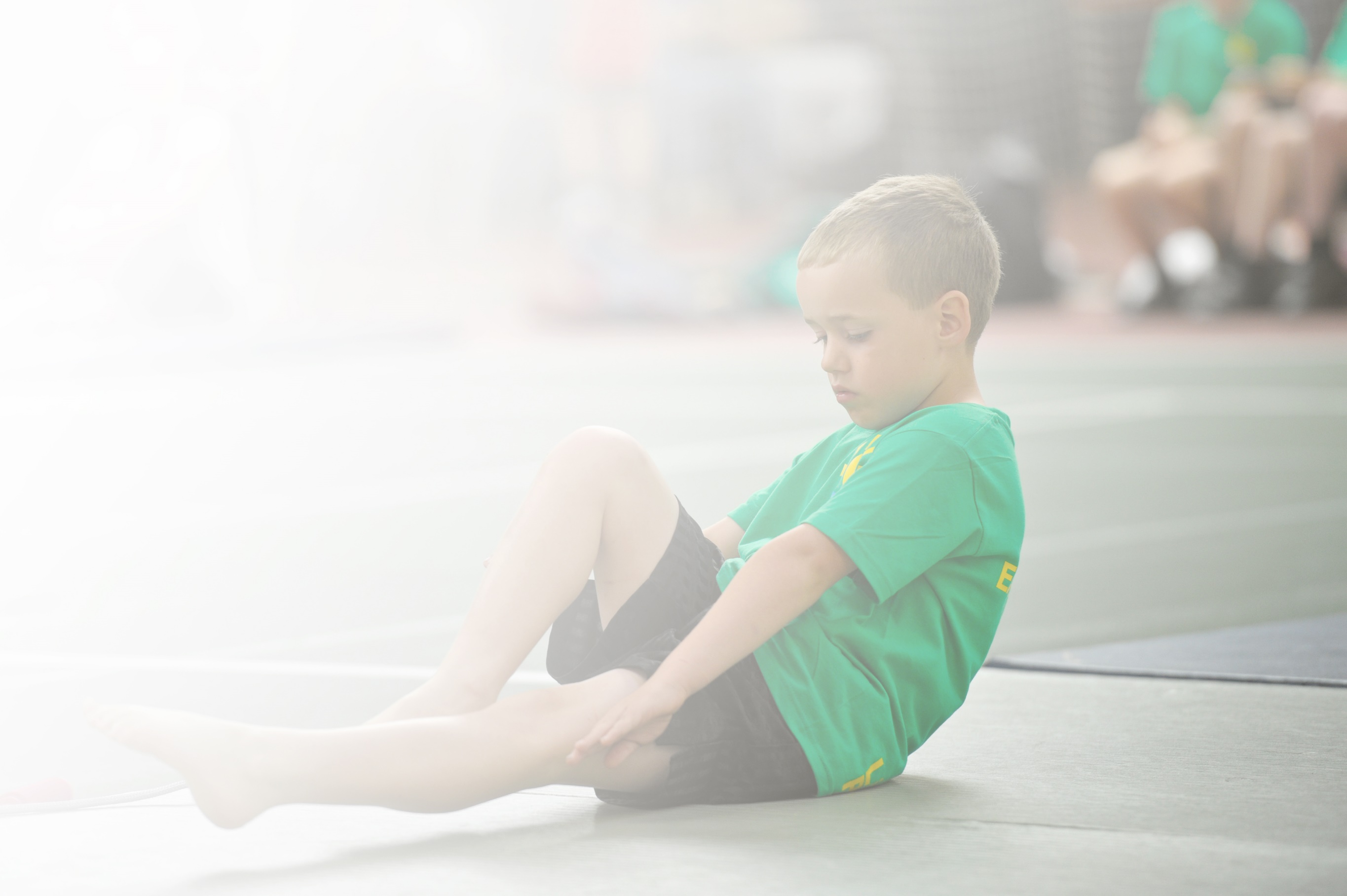 Develop or add to the PESPA activities that your school already offerBuild capacity and capability within the school to ensure that improvements made now will benefit pupils joining the school in future yearsPlease visit gov.uk for the revised DfE guidance including the 5 key indicators across which schools should demonstrate an improvement. This document will help you to review your provision and to reportyour spend. DfE encourages schools to use this template as an effective way of meeting the reporting requirements of the Primary PE and Sport Premium.We recommend you start by reflecting on the impact of current provision and reviewing the previousspend. Under the Ofsted Schools Inspection Framework, inspectors will assess how effectively leaders use the Primary PE and Sport Premium and measure its impact on outcomes for pupils, and how effectively governors hold them to account for this.Schools are required to publish details of how they spend this funding as well as on the impact it has on pupils’ PE and sport participation and attainment by the end of the summer term or by 31 July 2019 at the 
latest. 

We recommend regularly updating the table and publishing it
on your website throughout the year, as evidence of your 
ongoing review into how you are using the money to 
secure maximum, sustainable impact. To see an 
example of how to complete the table please 
click HERE.Year 6 children usually attend swimming lessons in the Summer term – due to school closures (Covid-19) in 2020, this did not happen. Percentages are given based on the Y6 cohort’s performance in swimming lessons in Y5.Key achievements to date:Areas for further improvement and baseline evidence of need:Swimming lessons for all classes from Y2 upwards to ensure that all children are able to meet the end of KS2 target of being able to swim at least 25m, and to provide children with water safety skills from a young age due to the number of canals and rivers in our local area.An increase in children participating in extra-curricular activity and inter-school competitions as a result of the LAP (least active population) tracker used across school.Specialist coaching in a range of sports including cricket, ice-skating, judo and karate.Increase use of PE passport across school to ensure full coverage and regular assessment to identify gaps in learning following Covid-29 school closures.Review School Measurement Programme data when measurements resume in 2021 to identify whether there has been any increase in the proportion of children who are overweight/obese following school closures, and identify ways to improve health and fitness across school.Review PE long term planning to reflect the school context and pupil needs (highest % of SEN children across the LA – 50 schools)Meeting national curriculum requirements for swimming and water safetyPlease complete all of the below:What percentage of your current Year 6 cohort swim competently, confidently and proficiently over a distance of at least 25 metres?N.B. Even though your children may swim in another year please report on their attainment on leavingprimary school.74%What percentage of your current Year 6 cohort use a range of strokes effectively [for example, front crawl, backstroke and breaststroke]?69%What percentage of your current Year 6 cohort perform safe self-rescue in different water-based situations?88%Schools can choose to use the Primary PE and Sport Premium to provide additional provision for swimming but this must be for activity over and above the national curriculum requirements. Have you used it in this way?NoAcademic Year: 2019/20Total fund allocated: £17590Date Updated: July 2020Date Updated: July 2020Key indicator 1: The engagement of all pupils in regular physical activity – Chief Medical Officer guidelines recommend that primary school children undertake at least 30 minutes of physical activity a day in schoolKey indicator 1: The engagement of all pupils in regular physical activity – Chief Medical Officer guidelines recommend that primary school children undertake at least 30 minutes of physical activity a day in schoolKey indicator 1: The engagement of all pupils in regular physical activity – Chief Medical Officer guidelines recommend that primary school children undertake at least 30 minutes of physical activity a day in schoolKey indicator 1: The engagement of all pupils in regular physical activity – Chief Medical Officer guidelines recommend that primary school children undertake at least 30 minutes of physical activity a day in schoolPercentage of total allocation:Key indicator 1: The engagement of all pupils in regular physical activity – Chief Medical Officer guidelines recommend that primary school children undertake at least 30 minutes of physical activity a day in schoolKey indicator 1: The engagement of all pupils in regular physical activity – Chief Medical Officer guidelines recommend that primary school children undertake at least 30 minutes of physical activity a day in schoolKey indicator 1: The engagement of all pupils in regular physical activity – Chief Medical Officer guidelines recommend that primary school children undertake at least 30 minutes of physical activity a day in schoolKey indicator 1: The engagement of all pupils in regular physical activity – Chief Medical Officer guidelines recommend that primary school children undertake at least 30 minutes of physical activity a day in school6%School focus with clarity on intended impact on pupils:Actions to achieve:Funding allocated:Evidence and impact:Sustainability and suggested next steps:Opportunities in place to ensure all pupils receive 30 minutes of physical activity each day in school.To promote healthy eating and active lifestyle as part of our school ethosTo ensure there are opportunities for active learning across core and foundation subjectsUse of daily mile before playtimeExtend provision on playground – extend the trim trail.Healthy Eating mission tracker/Fit4life sessions with childrenMaths of the Day delivered by teachersEnglish of the Day to be delivered by teachers MOTD £545EOTD £545Pupil VoiceMonitoring by PE coordinator – on playground and during lessonsLunchtime Rota of activitiesAfterschool Club registersActive Planner – Heat tracker Review LTP to incorporate health and fitness activities at KS2.Key indicator 2: The profile of PESSPA being raised across the school as a tool for whole school improvementKey indicator 2: The profile of PESSPA being raised across the school as a tool for whole school improvementKey indicator 2: The profile of PESSPA being raised across the school as a tool for whole school improvementKey indicator 2: The profile of PESSPA being raised across the school as a tool for whole school improvementPercentage of total allocation:Key indicator 2: The profile of PESSPA being raised across the school as a tool for whole school improvementKey indicator 2: The profile of PESSPA being raised across the school as a tool for whole school improvementKey indicator 2: The profile of PESSPA being raised across the school as a tool for whole school improvementKey indicator 2: The profile of PESSPA being raised across the school as a tool for whole school improvement41%School focus with clarity on intended impact on pupils:Actions to achieve:Funding allocated:Evidence and impact:Sustainability and suggested next steps:Maintain a raised profile of PE/School Sport with staff, all pupils and parents within school and local community.Participate in School Games Mark to encourage children to participate in competition, including digital competitionDevelop children’s confidence, self-esteem, communication to allow them to take part in collaborate sporting activityUse of Sports Captains to promote events and competitions through school and on the website; including adding to the school blog.School Games Organising Crew to be represented by children throughout school to help to design PE provision, monitor participation, lead in games and activities.£6713 -  One Goal mentoringHalton School Games fee £495Monitoring by PE coordinatorPupil Voice Due to Covid-19 closures in the summer term, there were not as many inter-school competitions as school would normally participate in. Increase intra school competitions until reduction in covid restrictions, to ensure children are still able to participate in competitions and do not lose confidence developed via mentoring.Key indicator 3: Increased confidence, knowledge and skills of all staff in teaching PE and sportKey indicator 3: Increased confidence, knowledge and skills of all staff in teaching PE and sportKey indicator 3: Increased confidence, knowledge and skills of all staff in teaching PE and sportKey indicator 3: Increased confidence, knowledge and skills of all staff in teaching PE and sportPercentage of total allocation:Key indicator 3: Increased confidence, knowledge and skills of all staff in teaching PE and sportKey indicator 3: Increased confidence, knowledge and skills of all staff in teaching PE and sportKey indicator 3: Increased confidence, knowledge and skills of all staff in teaching PE and sportKey indicator 3: Increased confidence, knowledge and skills of all staff in teaching PE and sport32%School focus with clarity on intendedimpact on pupils:Actions to achieve:Fundingallocated:Evidence and impact:Sustainability and suggestednext steps:Deliver CPD staff to improve staff confidenceEquip staff with a range of teaching strategies and lessons ideas that promote leadership, communication and collaboration from childrenStaff to continue CPD through Progressive Sports trainingOneGoal Team-teachingPE Passport app£5,600£150Staff feedback, monitoring by subject leader. Staff, particularly those new to teaching, developed confidence and skills in teaching a range of sports through participation in collaborative teaching.Further use of PE passport as an assessment tool.Key indicator 4: Broader experience of a range of sports and activities offered to all pupilsKey indicator 4: Broader experience of a range of sports and activities offered to all pupilsKey indicator 4: Broader experience of a range of sports and activities offered to all pupilsKey indicator 4: Broader experience of a range of sports and activities offered to all pupilsPercentage of total allocation:Key indicator 4: Broader experience of a range of sports and activities offered to all pupilsKey indicator 4: Broader experience of a range of sports and activities offered to all pupilsKey indicator 4: Broader experience of a range of sports and activities offered to all pupilsKey indicator 4: Broader experience of a range of sports and activities offered to all pupils11%School focus with clarity on intendedimpact on pupils:Actions to achieve:Fundingallocated:Evidence and impact:Sustainability and suggestednext steps:Additional achievements:Engage at least 50% of pupils in extracurricular sporting and physical activity every weekOver the course of the academic year, have targeted provision for those least active young people in your school and a minimum take up of at least 15% from those identified as least active at the start of the academic year. use competitions as an incentive to recruit LAP for afterschool clubs  Provide a wide range of sporting and physical activity through intra-school/inter-school competitions, clubs, events and lessons within school.Engage least activity population and provide a range of activities to engage all groups within school, inc. girls and SEND£1865Lunctime extra-curricular clubs for those children who cannot attend after school (SEN transport) increased the proportion of SEN and disadvantaged children accessing sport outside of their PE lessons.Y3, 4, 5 & 6 participated in One Goal Reslience Day workshops – this improved attitudes to team work and motivation in physical activity. Use of LAP tracker enabled staff to choose a variety of children for sporting teams and clubs – although this was limited to Autumn term and Spring 1 due to school closures.Review of LTP to reflect school context and children’s needs – greater range of inclusive sports at KS2.Focus on fundamentals in KS1 to address gaps from missed learning during school closures.Key indicator 5: Increased participation in competitive sportKey indicator 5: Increased participation in competitive sportKey indicator 5: Increased participation in competitive sportKey indicator 5: Increased participation in competitive sportPercentage of total allocation:Key indicator 5: Increased participation in competitive sportKey indicator 5: Increased participation in competitive sportKey indicator 5: Increased participation in competitive sportKey indicator 5: Increased participation in competitive sport17%School focus with clarity on intendedimpact on pupils:Actions to achieve:Fundingallocated:Evidence and impact:Sustainability and suggestednext steps:Children to take part in a range of intra-school and inter-school competitions Children to be encouraged to take part in a number of clubs, events and competitions Make an intraschool competition calendar to encourage more participation in competitions within schoolStaff to set up intra-school competitions in different contexts e.g. individual/group competitions, mixed classes, mixed key stage, teacher v pupilTo participate in a range of inter-school competitions£450 – Halton Competition Calendar£280 – FUTSAL£250 – cricket£1440 - karate£500 - transportClub attendance registerCompetition attendancePupil voiceSome competitions and coaching did not go ahead due to school closures.Review competition opportunities – intra and inter with a focus on those missed during Spring/Summer 2020 as an identified priority.